Zakończone analizy!http://www.wzspgdynia.pl8,0 / 10,0Twój wynikudane: 39 / nieudane: 24Analizowany serwis spełnia wybrane przez Ciebie kryteria dostępności.Kliknij tutaj, aby przejść do szczegółowego raportu...Utworzono: 2020-05-04 o 09:30UsuńPoziom walidacji - A WCAGWalidacja HTML-audane: 2nieudane: 1http://www.wzspgdynia.plostrzeżeń: 8Walidacja unikalności identyfikatorów HTML-audane: 3nieudane: 0Walidacja poprawności nagłówkówudane: 1nieudane: 2http://wzspgdynia.pl/aktualnoscibłędów: 3http://wzspgdynia.pl/kierunkibłędów: 11Prymitywne formatowanieudane: 0nieudane: 3http://www.wzspgdynia.plbłędów: 4ostrzeżeń: 7http://wzspgdynia.pl/aktualnoscibłędów: 2http://wzspgdynia.pl/kierunkiostrzeżeń: 5Możliwość ominięcia powtarzalnych blokówudane: 3nieudane: 0Obecność etykiet formularzyudane: 3nieudane: 0Dostępność CAPTCHAudane: 3nieudane: 0Kolejność pól formularzyudane: 0nieudane: 3http://www.wzspgdynia.plostrzeżeń: 1http://wzspgdynia.pl/aktualnosciostrzeżeń: 1http://wzspgdynia.pl/kierunkiostrzeżeń: 1Poprawność linkówudane: 0nieudane: 3http://www.wzspgdynia.plostrzeżeń: 29http://wzspgdynia.pl/aktualnosciostrzeżeń: 18http://wzspgdynia.pl/kierunkiostrzeżeń: 15Dostępność bez javascriptuudane: 3nieudane: 0Wyróżnieniaudane: 2nieudane: 1http://www.wzspgdynia.plostrzeżeń: 1Mruganie elementówudane: 3nieudane: 0Unikalność metadanychudane: 0nieudane: 1http://www.wzspgdynia.plbłędów: 1ostrzeżeń: 2Dostępność linkówudane: 0nieudane: 3http://www.wzspgdynia.plbłędów: 5http://wzspgdynia.pl/aktualnoscibłędów: 3http://wzspgdynia.pl/kierunkibłędów: 2Dźwiękudane: 3nieudane: 0Poprawność deklaracji językaudane: 3nieudane: 0Obecność deskryptorów mediówudane: 0nieudane: 3http://www.wzspgdynia.plostrzeżeń: 14http://wzspgdynia.pl/aktualnosciostrzeżeń: 2http://wzspgdynia.pl/kierunkiostrzeżeń: 2Walidacja CSS-audane: 1nieudane: 0Dostępność plików PDFudane: 1nieudane: 0Poziom walidacji - AA WCAGObecność etykiet formularzyudane: 3nieudane: 0Dostępność linkówudane: 0nieudane: 3http://www.wzspgdynia.plbłędów: 5http://wzspgdynia.pl/aktualnoscibłędów: 3http://wzspgdynia.pl/kierunkibłędów: 2Poprawność deklaracji językaudane: 3nieudane: 0Obecność nawigacji w tym samym miejscuudane: 1nieudane: 0Topologia linkówudane: 0nieudane: 1http://www.wzspgdynia.plostrzeżeń: 17Kontrast elementów tekstowychudane: 1nieudane: 0Poziom walidacji - AAA WCAGWalidacja poprawności nagłówkówudane: 1nieudane: 2http://wzspgdynia.pl/aktualnoscibłędów: 3http://wzspgdynia.pl/kierunkibłędów: 11Mruganie elementówudane: 3nieudane: 0Dostępność linkówudane: 0nieudane: 3http://www.wzspgdynia.plbłędów: 5http://wzspgdynia.pl/aktualnoscibłędów: 3http://wzspgdynia.pl/kierunkibłędów: 2Analiza kontrastu audio w materiałach multimedialnychudane: 3nieudane: 0Obecność bloku informującego o lokalizacji w obrębie strony (okruszki)udane: 1nieudane: 2http://wzspgdynia.pl/aktualnoscibłędów: 1http://wzspgdynia.pl/kierunkibłędów: 1Zrozumiałość tekstuudane: 2nieudane: 1http://wzspgdynia.pl/aktualnosciostrzeżeń: 1© 2016 Utilitia Sp. z o.o.Regulamin oraz warunki korzystania z serwisuPolityka prywatnościPowered by Microsoft TranslatorPowered by W3C validatorsProjekt współfinansowany przez Unię Europejską ze środków Europejskiego Funduszu Rozwoju Regionalnego w ramach Programu Operacyjnego Innowacyjna Gospodarka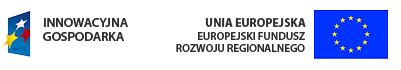 